Grafik 2 Rata-Rata Keuntungan UMKM Wilayah Surabaya Tahun 2018-2020Sumber: Analisis Data LapanganGrafik 3 Jumlah Jamaah Masjid DarussalamSumber: Analisis Data LapanganGrafik 4 Keuntungan Penjualan Masjid Darussalam Tahun 2018-2020Sumber: Analisis Data LapanganGrafik 5 Pengguna UBM Berdasarkan Tempat TinggalSumber: Analisis Data UBMGrafik 6 Pengguna UBM Berdasarkan Jenjang KarirSumber: Analisis Data UBMGrafik 7 Pengguna UBM Berdasarkan UsiaSumber: Analisis Data UBMGrafik 8 Pengguna UBM Berdasarkan Jenis KelaminSumber: Analisis Data UBMGrafik 9 Pengguna UBM Berdasarkan Pendapatan Tiap BulanSumber: Analisis Data UBMGrafik 10 Data Pengguna UBM Tahun 2020 Berdasarkan Penggunaan FiturSumber: Analisis Data UBMPengguna atau user UBM memiliki kapasitas kesibukan yang cukup tinggi, tetapi mereka juga memili pendapatan yang cukup. Sehingga setiap orang atau user UBM menggunakan fitur aplikasi tidak hanya dalam 1 pelayanan saja. Kebanyakan dari mereka menggunakan fitur aplikasi dalam 3 pelayanan sekaligus. Contoh, user tersebut seorang pelajar SMP yang sedang memerlukan makanan siap saja, kembalian belanja makanan siap saji tersebut ia donasikan ke masjid, dan di hari libur sekolahnya ia mengikuti acara masjid. Atau, user tersebut seorang pedagang sayur yang sedang memerlukan tambahan sayur. Selain itu, pedagang sayur tersebut sedang membutuhkan tasbih. Kemudian, pedagang sayur tersebut ingin mengikuti acara tausiyah di masjid serta berdonasi. Dengan 2 contoh diatas, maka dari 130 pengguna atau user banyak yang menggunakan lebih dari 1 fitur yang saling bersinergi. Segmen pasar bisnis UBM sangat merakyat dan luas. Dengan jumlah 130 user dapat dilihat bahwa UBM berpotensi untuk menyerap mangsa pasar yang sangat luas, baik dari anak-anak, remaja, orangtua, sampai para lansia dapat mengaksesnya dan dari kalangan menengah ke bawah sampai menengah ke atas. UBM juga tidak memandang user atau pengguna dari segi agama karena terdapat salah satu mitra UBM yang menyediakan produk non halal untuk masyarakat non muslim. Jika melihat dari situasional, segmen pasar tetap stabil dikarenakan produk yang ditawarkan oleh para mitra sangat dibutuhkan setiap harinya. Segmen pasar akan meningkat pada saat hari raya umat Muslim, Kristiani, Budha, Hindhu, dan Khonghucu. UBM memiliki potensi di pasar internasional, terutama di Negara yang didominasi oleh orang muslim. UBM memiliki target pasar yang sangat luas, merakyat, dan mendunia. UBM membidik seluruh konsumen, baik dari kalangan menengah ke bawah sampai ke atas, tanpa memandang agama dan jenis kelamin. Selain itu, UBM membidik konsumen yang memiliki kapasitas kesibukan yang tinggi, tetapi memiliki jiwa sosial yang tinggi juga. Serta, UBM mensinergikan user dengan para mitra.UBM memposisikan dirinya sebagai aplikasi berbasis masjid dengan mensinergikan bidang ekonomi sosial yang merakyat. UBM menyediakan segala jenis kebutuhan sehari-hari, baik kebutuhan sandang dan pangan berupa bahan masakan, sayur buah, sembako, makanan siap saji, kebutuhan ibadah, dan pakaian. Selain itu, UBM menyediakan informasi berbagai acara kegiatan masjid dan membantu masyarakat untuk gemar berdonasi. Serta, UBM menjadi lapangan pekerjaan baru bagi masyarakat dengan kualifikasi yang tidak memberatkan.UBM menawarkan produk pangan dan sandang yang berasal dari masjid atau mushollah, pedagang pasar, supplier, dan catering atau pedagang makanan, baik berupa bumbu atau bahan mentah masakan, makanan siap saji, sembako, dan peralatan ibadah bagi yang beragama islam. Untuk makanan siap saji terdapat makanan yang non halal dan diproduksi oleh catering atau pedagang makanan non muslim. Selain itu, UBM menginfokan kegiatan yang diadakan oleh masjid atau mushollah. Serta, UBM menambahkan fitur donasi, bagi pengguna atau user yang pada saat berbelanja memiliki uang kembalian atau berniat untuk donasi dapat didonasikan ke masjid atau LAZIS yang bermitra dengan UBM. Pengguna atau user yang memesan produk akan diantarkan oleh delivery. UBM menawarkan harga produk berdasarkan harga pasar pada umumnya dan tarif pesan antar berdasarkan jarak yang ditempuh sebesar Rp. 5.000,00/km. Adapun pembayaran dapat dilakukan secara COD atau online melalui ovo, dana, atau link aja.  UBM ditempatkan di setiap daerah termasuk kota besar dan pedesaan. Promosi yang dilakukan UBM melalui UBM apps, social media, penyebaran pamflet dan brosur, adanya testimoni dari para user baik secara verbal maupun non verbal, rating yang diberikan oleh para user, dan melalui acara kajian. Selain itu, terdapat channel telegram yang dikhususkan untuk para user dan para mitra yang sudah terhubung dengan sistem UBM, sehingga segala informasi, kritik, dan saran dapat dilihat melalui channel tersebut. UBM juga menyediakan promo setiap bulannya dan terdapat beberapa fitur atau produk yang menyediakan paket hemat. UBM merekrut delivery dengan persyaratan sebagai berikut:Memiliki KTP dan KKMampu mengoperasikan gadgetMemiliki kendaraan dan mampu berkendara baik menggunakan motor atau mobil dengan baik dan dibuktikan dengan memiliki SIMUBM bermitra dengan masjid atau mushollah yang memiliki produk, para pedagang pasar tradisional atau tukang sayur buah keliling, para supplier atau produsen atau pemasok sayur buah atau bahan masakan baik yang memiliki lisensi ataupun tidak memiliki lisensi, dan para pedagang makanan baik kedai atau warung atau rumah makan atau catering yang memiliki lisensi ataupun tidak memiliki lisensi. Adapun LAZIS sebagai mitra tambahan saja, pusat donasi masih berada di masjid atau mushollah. Para user atau pengguna dapat menggunakan UBM secara online melalui link sistem aplikasi. User melakukan registrasi akun dengan menginput nama, tanggal lahir, email, alamat, dan nomor telephone, serta mengaktivasi akun dengan memotret wajahnya. Aktivasi akun berhasil jika user mendapatkan email dari UBM dan user bergabung dengan channel telegram UBM. Setelah proses aktivasi berhasil, maka user dapat mengakses semua pelayanan fitur yang terdapat di UBM, baik belanja secara online di masjid, pedagang pasar, supplier, catering atau berdonasi ataupun reservasi kegiatan masjid. Apabila user memesan produk, user dapat memanfaatkan jasa antar yang disediakan. Sistem secara otomatis akan mencarikan delivery untuk mengantar pesanan user ke alamat yang dituju. Kemudian, user dapat memilih pembayaran yang diinginkan secara online atau COD dan user berhak untuk mendonasikan sisa uang belanjanya ke masjid atau LAZIS yang dituju. User dapat memastikan delivery sudah berjalan sampai mana dengan fitur GPS yang tersedia dan user dapat mengetahui informasi pribadi delivery dengan melihat foto, nama, dan ciri fisik kendaraannya. User dapat mengirimkan pesan atau telephone ke delivery atau mitra lainnya.Pelayanan yang disediakan sangat responsif, ramah, dan adanya jaminan terhadap produk yang dipesan. Jaminan itu adalah bersih, sehat, aman. Jika pada saat pengiriman terdapat produk yang tidak sesuai atau cacat, pengguna atau user dapat mengembalikannya dengan jumlah pembelian sebesar Rp. 500.000,00. Bila terjadi kecelakaan, UBM akan membantu membayar biaya pengobatan yang sesuai.Gambar 2 Operasional UBM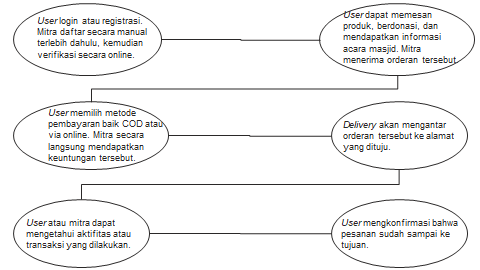 Sumber: UBM